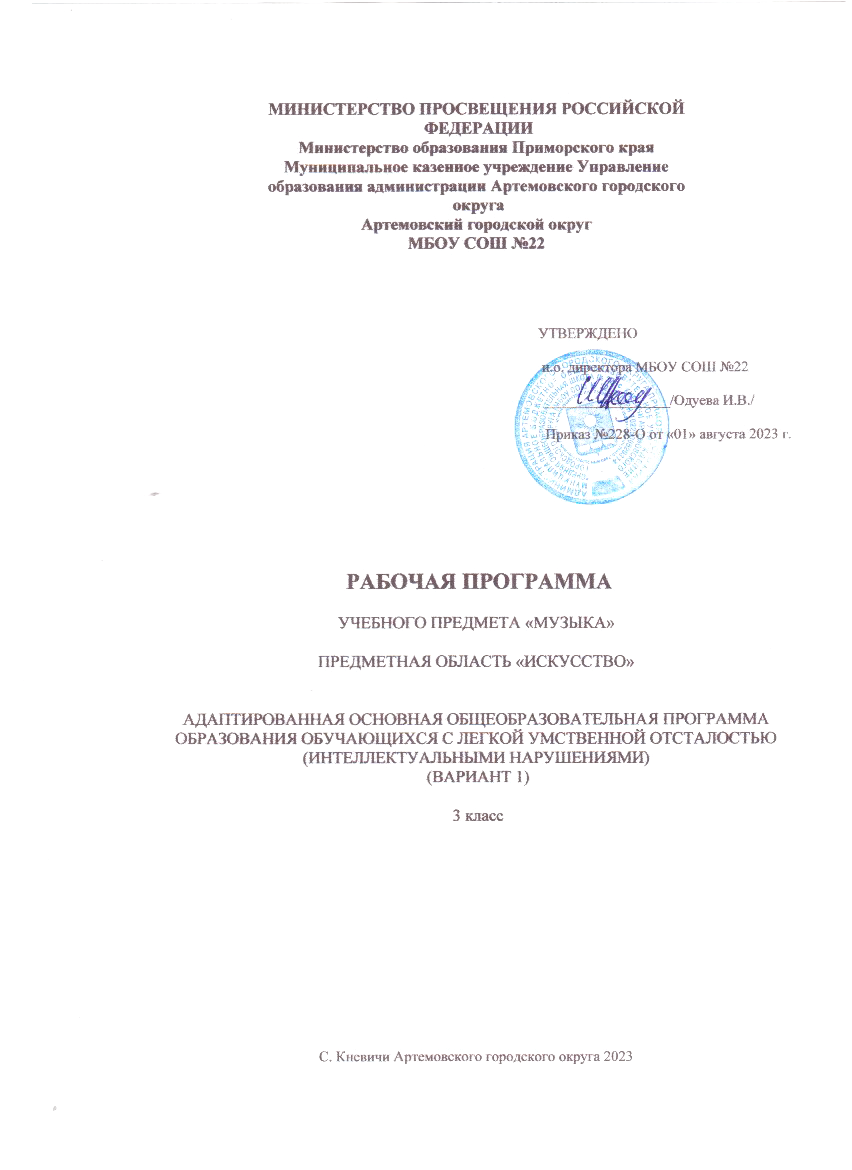                                                                                                1. ПОЯСНИТЕЛЬНАЯ ЗАПИСКА	 «Музыка» ― учебный предмет, предназначенный для формирования у обучающихся с лёгкой умственной отсталостью (интеллектуальными нарушениями) элементарных знаний, умений и навыков в области музыкального искусства, развития их музыкальных способностей, мотивации к музыкальной деятельности.	 Нормативно-правовую базу разработки рабочей программы учебного предмета «Музыка» для обучающихся с лёгкой умственной отсталостью (интеллектуальными нарушениями) составляют: − Федеральный закон «Об образовании в Российской Федерации» от 29.12.2012 № 273-ФЗ; − Федеральный государственный образовательный стандарт образования обучающихся с умственной отсталостью (интеллектуальными нарушениями), утвержденный приказом МО РФ от 19.12.2014 г. №1599); − Примерная адаптированная основная общеобразовательная программа обучающихся с умственной отсталостью (интеллектуальными нарушениями). Протокол от 22 декабря 2015 г. №4/15: − Приказ Министерства просвещения Российской Федерации «Об утверждении Порядка организации и осуществления образовательной деятельности по основным общеобразовательным программам - образовательным программам начального общего, основного общего и среднего общего образования» от 22.03.2021 № 115; − Приказ Министерства просвещения Российской Федерации «О внесении изменений в Порядок организации и осуществления образовательной деятельности по основным общеобразовательным программам - образовательным программам начального общего, основного общего и среднего общего образования, утвержденный приказом Министерства просвещения Российской Федерации от 22 марта 2021 г. № 115» от 11.02.2022 № 69; − Постановление Главного государственного санитарного врача РФ от 28.09.2020 № 28 «Об утверждении санитарных правил СП 2.4.3648-20 «Санитарно-эпидемиологические требования к организациям воспитания и обучения, отдыха и оздоровления детей и молодежи»; − Устав МБОУ «СОШ №22»; − Календарный учебный график МБОУ «СОШ №22» и др. 	Цель учебного предмета ― приобщение к музыкальной культуре обучающихся с умственной отсталостью (интеллектуальными нарушениями) как к неотъемлемой части духовной культуры. Задачи учебного предмета «Музыка»: − накопление первоначальных впечатлений от музыкального искусства и получение доступного опыта (овладение элементарными музыкальными знаниями, слушательскими и доступными исполнительскими умениями); − приобщение к культурной среде, дающей обучающемуся впечатления от музыкального искусства, формирование стремления и привычки к слушанию музыки, посещению концертов, самостоятельной музыкальной деятельности и др.− развитие способности получать удовольствие от музыкальных произведений, выделение собственных предпочтений в восприятии музыки, приобретение опыта самостоятельной музыкально деятельности; − формирование простейших эстетических ориентиров и их использование в организации обыденной жизни и праздника; − развитие восприятия, в том числе восприятия музыки, мыслительных процессов, певческого голоса, творческих способностей.                       2. КРАТКАЯ ПСИХОЛОГО-ПЕДАГОГИЧЕСКАЯ ХАРАКТЕРИСТИКА ОБУЧАЮЩИХСЯ С УМСТВЕННОЙ ОТСТАЛОСТЬЮ        Умственная отсталость связана с нарушениями интеллектуального развития, которые возникают вследствие органического поражения головного мозга на ранних этапах онтогенеза (от момента внутриутробного развития до трех лет).       Общим признаком у всех обучающихся с умственной отсталостью выступает недоразвитие психики с явным преобладанием интеллектуальной недостаточности, которое приводит к затруднениям в усвоении содержания школьного образования и социальной адаптации.       Музыкальные способности детей с отклонениями интеллектуального развития отличаются определённой спецификой. Так, дети младшего школьного возраста испытывают трудности в слушании музыки, в умении делать соответствующие прослушанному выводы. У них отсутствуют правильное голосоведение мелодии, интонирование, логопедические проблемы, что является показателем нарушения слухоречевой координации. Для них характерны ограниченные возможности узнавания эмоциональных переживаний, воплощённых в музыке и слабая дифференцированность восприятия средств музыкальной выразительности, препятствуют выражению своих мыслей и переживаний.         Причинно - следственные отношения по ходу выполнения предложенного задания устанавливаются с трудом, действия выполняются по показу учителя неосознанно, механически. Дети не могут объективно дать оценку результатам собственной музыкальной деятельности.        В процессе обучения музыке учитываются индивидуальные особенности и потенциальные возможности развития неоднородного состава группы обучающихся в зависимости от варианта их интеллектуального нарушения, определяются основные направления коррекционной работы для всех вариантов и индивидуально для каждого обучающегося.                                                      3. ПРИНЦИПЫ И ПОДХОДЫ К ФОРМИРОВАНИЮ РАБОЧЕЙ ПРОГРАММЫ УЧЕБНОГО КУРСА.          Музыкально-образовательный процесс строится на основе принципа индивидуализации и дифференциации процесса музыкального воспитания, взаимосвязи обучения и воспитания, оптимистической перспективы, комплексности обучения, доступности, систематичности и последовательности, наглядности.           В основу разработки рабочей программы «Музыка» заложен деятельностный подход.        Деятельностный подход основывается на теоретических положениях отечественной психологической науки, раскрывающих основные закономерности и структуру образования с учетом специфики развития личности обучающегося с умственной отсталостью.       Деятельностный подход в образовании строится на признании того, что развитие личности обучающихся с умственной отсталостью школьного возраста определяется характером организации доступной им деятельности (предметно-практической и учебной).       Основным средством реализации деятельностного подхода на уроках музыки и движения является обучение как процесс организации познавательной деятельности обучающихся, обеспечивающий овладение ими материала урока.        В основу формирования программы «Музыка» 3 класс положены следующие принципы:        Принцип индивидуализации и дифференциации процесса музыкального воспитания состоит в гибком использовании различных форм и методов педагогического воздействия с целью достижения оптимальных результатов в учебно-воспитательном процессе каждым ребёнком. В работе должны учитываться интересы, способности, возможности детей для занятий музыкальной деятельностью. В процессе занятий музыкой возможно распределение детей на группы по уровню развития музыкальных способностей, умений и навыков (низкий, средний, высокий).        Принципы коррекционной направленности – использование недостатков психофизического развития умственно отсталых детей путём использования специальных методических приёмов. Коррекции подлежат не только недостатки, присущие всем воспитанникам, но и отклонения, присущие конкретным учащимся (индивидуальная коррекция).            Принцип воспитывающей направленности - осуществляется путём воздействия на сознание, чувства, поведение учащихся средствами музыкального воспитания; с помощью методов обучения; личного примера педагога; различных видов музыкальной деятельности; общения и отношений, которые складываются в ходе музыкальных занятий.        Принцип оптимистической перспективы - раскрытие индивидуальных потенциальных возможностей учащихся; постоянное фиксирование внимания на реальных успехах, достижениях; использование доступных ребятам видов музыкальной деятельности.        Принцип комплексности обучения – единство педагогических и медицинских воздействий на детей; разнообразное воздействие на различные  мыслительные процессы, чувства, эмоции, функциональные системы организма.       Принцип доступности – умственно-отсталые дети могут воспринимать только тот материал, который им доступен. В связи с неоднородностью возможностей учащихся, необходимо дифференцировать программный материал с целью повышения уровня его доступности.       Принцип систематичности и последовательности предполагает особый подбор и расположение учебного материала в календарнотематическом планировании при составлении программ от простого к сложному, к более высокому уровню развития. К изучению нового материала можно переходить только после того ученики усвоят тот, с которым работают в настоящее время.      Принцип художественности выражается в использовании произведений, являющихся образцами эстетического совершенства мировой музыкальной мысли.                                                                             4. ТЕХНОЛОГИИ, МЕТОДЫ И ФОРМЫ ОБУЧЕНИЯ.        Урок музыки - это специально организованный педагогический процесс, направленный на овладение детьми с умственно отсталостью музыкальной культурой, развития их музыкальных способностей и формирование творческих качеств с целью преодоления негативных последствий основного дефекта, подготовка к самостоятельной жизни.       При последовательном изучении курса может быть использован разноуровневый подход к формированию знаний с учетом психофизического развития, типологических и индивидуальных особенностей учеников.       Виды деятельности на уроках музыки: − хоровое и сольное пение; − игра на музыкальных инструментах; − слушание музыки; − музыкально-ритмические движения; − инсценирование песен, сказок, музыкальных пьес программного характера; − творческие задания: рисунки на темы полюбившихся музыкальных произведений, написание небольших сочинений, рассказов о музыке.Технологии, применяемые урока музыки: − технологии коррекционно-развивающего обучения; − дифференцированное обучение; − здоровьесберегающие технологии; − технология развивающего образования (личностно-ориентированное развивающее обучение); − ИКТ: формирование информационной культуры, применение средств ИКТ на уроках музыки: − игровые технологии.        Используются методы: − словесный (уникальный)- беседа, рассказ (3-5 мин): − практический (двигательные проявления); − упражнение (многократное повторение действия); − музыкально-ролевая игра: − метод подражания; − метод внушения.Формы работы – фронтальное и индивидуальное обучение. Коррекционно-направленная вокально-хоровая работа предполагает: − анатомо-морфологическое развитие голосообразующей системы на фоне созревания всего организма ребенка; − формирование вокальных навыков: организация певческого дыхания, формирование естественности звукообразования, правильная артикуляция; − совершенствование качества звучания голоса: тембра, звуковысотного и динамического диапазона, вокального интонирования, подвижности голоса, четкости дикции, которые являются показателями певческой деятельности и роста голосового аппарата; − развитие музыкального слуха и особого его проявления - слуха вокального; − становление взаимосвязи между слуховым восприятием звукового образа, вокально-слуховыми представлениями и воспроизведением голосом.Типы уроков: − УУНЗ - уроки усвоения новых знаний, на которых учащиеся знакомятся с новым материалом; − УВПУ - уроки выработки практических умений (применение знаний в новых ситуациях); − УПОСЗ - уроки повторения, обобщения, систематизации знаний (усвоение способов действий в комплексе); − УПОКЗ - уроки проверки, оценки, коррекции знаний; − КУ - комбинированные уроки; − ИУ - интегрированный урок.  - УК – уроки концерты.5. ФОРМИРОВАНИЕ БАЗОВЫХ УЧЕБНЫХ ДЕЙСТВИЙ ОБУЧАЮЩИХСЯ С УМСТВЕННОЙ ОТСТАЛОСТЬЮ (ИНТЕЛЛЕКТУАЛЬНЫМИ НАРУШЕНИЯМИ)         Базовые учебные действия, формируемые у младших школьников, обеспечивают, с одной стороны, успешное начало школьного обучения и осознанное отношение к обучению, с другой ― составляют основу формирования в старших классах более сложных действий, которые содействуют дальнейшему становлению ученика как субъекта осознанной активной учебной деятельности на доступном для него уровне.       1. Личностные учебные действия обеспечивают готовность ребенка к принятию новой роли ученика, понимание им на доступном уровне ролевых функций и включение в процесс обучения на основе интереса к его содержанию и организации.        2. Коммуникативные учебные действия обеспечивают способность вступать в коммуникацию с взрослыми и сверстниками в процессе обучения.      3. Регулятивные учебные действия обеспечивают успешную работу на любом уроке и любом этапе обучения. Благодаря им создаются условия для формирования и реализации начальных логических операций.      4. Познавательные учебные действия представлены комплексом начальных логических операций, которые необходимы для усвоения и использования знаний и умений в различных условиях, составляют основу для дальнейшего формирования логического мышления школьников.         Умение использовать все группы действий в различных образовательных ситуациях является показателем их сформированности.        Освоение АООП, созданной на основе ФГОС, обеспечивает достижение обучающимися с умственной отсталостью двух видов результатов: личностных и предметных.          На уроках «Музыки» формируются следующие базовые учебные действия: Личностные учебные действия: адекватно эмоционально откликаться на произведения музыки, литературы, живописи и др.         Коммуникативные учебные действия: вступать в контакт и работать в коллективе (учитель – ученик, ученик – ученик, ученик – класс, учитель-класс, использовать принятые ритуалы социального взаимодействия с одноклассниками и учителем, слушать и понимать инструкцию к учебному заданию в разных видах деятельности и быту, сотрудничать со взрослыми и сверстниками в разных социальных ситуациях, доброжелательно относиться, сопереживать, конструктивно взаимодействовать с людьми, договариваться и изменять свое поведение с учетом поведения других участников спорной ситуации;         Регулятивные учебные действия: принимать и сохранять цели и задачи решения типовых учебных и практических задач, осуществлять коллективный поиск средств их осуществления, осознанно действовать на основе разных видов инструкций для решения практических и учебных задач, осуществлять взаимный контроль в совместной деятельности, адекватно оценивать собственное поведение и поведение окружающих, осуществлять самооценку и самоконтроль в деятельности, адекватно реагировать на внешний контроль и оценку, корректировать в соответствии с ней свою деятельность.      Познавательные учебные действия: дифференцированно воспринимать окружающий мир, его временно-пространственную организацию, применять начальные сведения о сущности и особенностях объектов, процессов и явлений действительности (культурных, и др.) в соответствии с содержанием предмета и для решения познавательных и практических задач. Для оценки сформированности каждого действия можно используется следующая система оценки:	Балльная система оценки позволяет объективно оценить промежуточные и итоговые достижения каждого учащегося в овладении конкретными учебными действиями, получить общую картину сформированности учебных действий у всех учащихся, и на этой основе осуществить корректировку процесса их формирования на протяжении всего времени обучения. В соответствии с требованиями ФГОС образования обучающихся с умственной отсталостью (интеллектуальными нарушениями) сформированности БУД обучающихся с умственной отсталостью определяется на момент завершения обучения в школе.                                           6. ПЛАНИРУЕМЫЕ РЕЗУЛЬТАТЫ ОСВОЕНИЯ ОБУЧАЮЩИМИСЯ УЧЕБНОГО ПРЕДМЕТА, КУРСА.        АООП определяет два уровня овладения предметными результатами: минимальный и достаточный.       Достаточный уровень освоения предметных результатов не является обязательным для всех обучающихся.        Минимальный уровень является обязательным для всех обучающихся с умственной отсталостью. Отсутствие достижения этого уровня по отдельным предметам не является препятствием к продолжению образования по данному варианту программы.      Обучение музыке в 3 классе предполагает достижение следующих показателей: Минимальный уровень:- определение содержания знакомых музыкальных произведений; - представления о некоторых музыкальных инструментах и их звучании; - пение с инструментальным сопровождением и без него (с помощью педагога); - выразительное совместное исполнение выученных песен с простейшими элементами динамических оттенков; - правильное формирование при пении гласных звуков и отчетливое произнесение согласных звуков в конце и в середине слов; - правильная передача мелодии в диапазоне ре1 -си1 ; - различение вступления, запева, припева, проигрыша, окончания песни; - различение песни, танца, марша; - передача ритмического рисунка мелодии (хлопками, на металлофоне, голосом); - определение разнообразных по содержанию и характеру музыкальных произведений (веселые, грустные и спокойные); - владение элементарными представлениями о нотной грамоте.Достаточный уровень: - самостоятельное исполнение разученных песен, как с инструментальным сопровождением, так и без него; - представления обо всех включенных в Программу музыкальных инструментах и их звучании; - сольное пение и пение хором с выполнением требований художественного исполнения, с учетом средств музыкальной выразительности- ясное и четкое произнесение слов в песнях подвижного характера; - различение разнообразных по характеру и звучанию песен, маршей, танцев; - знание основных средств музыкальной выразительности: динамические оттенки (форте-громко, пиано-тихо); особенности темпа (быстро, умеренно, медленно); особенности регистра (низкий, средний, высокий) и др. - владение элементами музыкальной грамоты, как средства графического изображения музыки. 7. СИСТЕМА ОЦЕНКИ ДОСТИЖЕНИЯ ОБУЧАЮЩИМИСЯ ПЛАНИРУЕМЫХ РЕЗУЛЬТАТОВ ОСВОЕНИЯ ПРОГРАММЫ         Система оценки достижения обучающимися с умственной отсталостью планируемых результатов призвана решить следующие задачи:           − закреплять основные направления и цели оценочной деятельности, описывать объект и содержание оценки, критерии, процедуры и состав инструментария оценивания, формы представления результатов, условия и границы применения системы оценки;       − ориентировать образовательный процесс на нравственное развитие и воспитание обучающихся, достижение планируемых результатов освоения содержания учебного предмета и формирование базовых учебных действий;        − обеспечивать комплексный подход к оценке результатов освоения АООП общего образования, позволяющий вести оценку предметных и личностных результатов; предусматривать оценку достижений обучающихся и оценку эффективности деятельности образовательной организации;          − позволять осуществлять оценку динамики учебных достижений обучающихся и развития их жизненной компетенции.                                                   Критерии оценки достижений обучающихся по музыке и пению	Пение: − чистота интонирования;	 Слушание и восприятие музыки: − внимание при слушании музыки; − высказывания о характере музыке (словесная характеристика содержания и средства музыкальной выразительности), − воспроизведение ритмического рисунка.                                         Инсценирование:                             − Передача образов в движении.                                     Нормы оценок. 	Оценка «пять»: Внимательное слушание, дан правильный и полный ответ, включающий характеристику содержания музыкального произведения, средств музыкальной выразительности, ответ самостоятельный. В пении звукопроизносительная сторона речи правильная, интонирование чистое. 	Оценка «четыре»: Кратковременные отключения внимания, допускаются ответ правильный, но неполный: дана характеристика содержания музыкального произведения, средств музыкальной выразительности с наводящими(1-2) вопросами учителя. В пении допускаются ошибки в пропевании звуков, в интонировании - малые неточности. 	Оценка «три»: Рассеянное внимание, ответ неполный, средства музыкальной выразительности раскрыты недостаточно, даже после наводящих вопросов учителя. В пении звукопроизношение нечистое, ритм сбивается.	 Оценка «два» не ставится.                Текущий контроль проводится по итогам изучения тем, разделов программы по музыке, учебным четвертям. Порядок, формы, периодичность, количество обязательных мероприятий при проведении текущего контроля определены в тематическом планировании программы. 	Промежуточная аттестация обучающихся проводится в форме итогового контроля 1 раз в год в качестве контроля освоения учебного предмета. В отношении обучающихся, осваивающих АООП индивидуально на дому, в очно-заочной форме промежуточная аттестация по музыке основывается на результатах текущего контроля успеваемости по предмету, при условии, что по музыке они имеют положительные результаты текущего контроля.                                                                                                                   8. УЧЕБНЫЙ ПЛАНПрограммный материал рассчитан на 34 учебных часа (1 час в неделю).                                                                                       9. СОДЕРЖАНИЕ УЧЕБНОГО ПРЕДМЕТА, КУРСА	                                                                                                             Восприятие музыки	 Развитие эмоциональной отзывчивости и реагирования на музыку различного характера. Развитие умения различать звуки по высоте (высокое- низкое) и длительности ( долгие- короткие). 	Непосредственное музыкальное соучастие: тихое напевание мелодии без слов или фиксация сильной доли рукой, подчеркивание ритма важной темы или мотива. Прослеживание смысловых музыкальных связей: использование наглядных средств (иллюстраций, образных красочных таблиц и т.д.), помогающих сконцентрироваться на существенных особенностях музыкального произведения, его содержании, а также на общественных или исторических связях.                                                                                                                                          Хоровое пение 	Формирование представлений о плавном и отрывистом проведении мелодии в музыкальных произведениях. Формирование представления о различных музыкальных коллективах: ансамбль, оркестр. Овладение песенным репертуаром различной тематики: о природе, о взаимоотношениях:, общественных явлениях, детстве, школьной жизни и т.д. Развитие голоса, качественные и количественные изменения голосового аппарата и основных характеристик его звучания, развитие специфических вокальных возможностей.	 Коррекционно-направленная вокально-хоровая работа предполагает: − анатомо-морфологическое развитие голосообразующей системы на фоне созревания всего организма ребенка; − формирование вокальных навыков: организация певческого дыхания, формирование естественности звукообразования, правильная артикуляция; − совершенствование качества звучания голоса: тембра, звуковысотного и динамического диапазона, вокального интонирования, подвижности голоса, четкости дикции, которые являются показателями певческой деятельности и роста голосового аппарата; − развитие музыкального слуха и особого его проявления - слуха вокального; − становление взаимосвязи между слуховым восприятием звукового образа, вокально-слуховыми представлениями и воспроизведением голосом.                                                                                                  Элементы музыкальной грамоты Различение характера музыкального произведения: веселый, грустный, спокойный и т. д. Распознавание динамических оттенков музыкальных произведений: очень тихо, тихо, умеренно, быстро, громко, очень громко. Различение на слух музыкального темпа: медленно, очень медленно, быстро и т. д. Овладение основными понятиями музыкальной грамоты на практическом материале: ноты, нотный стан. Музыкальная грамота как средство познания музыки: формирование представлений о высоте звука, силе звучания, длительности звучания.                                                                           Игра на музыкальных инструментах детского оркестра Закрепление игры на ударно-шумовых инструментах. Ударные и шумовые инструменты детского оркестра: бубен, барабан, металлофон, маракасы, обучение игре на металлофоне. Применение ударно-шумовых инструментов, сопровождающих звучание детских голосов, либо предназначенных для выступления на школьных концертах. Воспроизведение по подражанию взрослому и на слухозрительной основе ритмических рисунков песенок и попевок. Выражение собственных переживаний музыки с помощью игры на музыкальных инструментах детского оркестра на основе усвоенных представлений и способов действий.Слушание музыки: «Чему учат в школе». Музыка В. Шаинского, слова М. Пляцковского. В. Моцарт. Аллегро. Из «Маленькой ночной серенады», к. 525. Р. Паулс. Мелодия. Из кинофильма «Долгая дорога в дюнах» (саксофон). Кабы не было зимы. Из мультфильма «Зима в Простоквашино». Музыка Е. Крылатова, слова Ю. Энтина. Облака. Из мультфильма «Трям! Здравствуйте!». Музыка В. Шаинского, слова С. Козлова. Ф. Шуберт. Музыкальный момент. Соч. 94, № 3. Мир похож на цветной луг. Из мультфильма «Однажды утром». Музыка В. Шаинского, слова М. Пляцковского.Пение:Веселые путешественники. Из одноименного кинофильма. Музыка М. Старокадомского, слова С. Михалкова. Первоклашка. Из кинофильма «Утро без отметок». Музыка В. Шаинского, слова Ю. Энтина. Снежная песенка. Музыка Д. Львова Компанейца, слова С. Богомазова. Почему медведь зимой спит? Музыка Л. Книппера, слова А. Коваленкова. Новогодний хоровод. Музыка А. Филиппенко, слова Г. Бойко. Стой, кто идет? Музыка В. Соловьева-Седого, слова С. Погореловского. Бескозырка белая. Музыка народная, слова З. Александровой. Бескозырка белая. Музыка народная, слова З. Александровой. Праздничный вальс. Музыка А. Филиппенко, слова Т. Волгиной. Кашалотик. Музыка Р. Паулса, слова И. Резника. Хоровое пение. Голубой вагон. Из мультфильма «Старуха Шапокляк». Музыка В. Шаинского, слова Э. Успенского.Элементы музыкальной грамоты:  Кто придумал ноты? Ноты, нотный стан. Для чего нужен музыкальный размер?  Марш и его разновидности». Знакомство с музыкальными инструментами и их звучанием: саксофон, виолончель. Игра на музыкальных инструментах. Обучение детей игре на ударно-шумовых инструментах (маракасы, бубен, треугольник, трещотки, бубенцы).                                                                                                  10.ТЕМАТИЧЕСКОЕ ПЛАНИРОВНАИЕ                                                                                11. УЧЕБНО-МЕТОДИЧЕСКОЕ ОБЕСПЕЧЕНИЕ Учебно-методический комплекс: Учебник Евтушенко И.В., Музыка. Учебник для общеобразовательных организаций, реализующих адаптированные основные общеобразовательные программы, АО «Издательство «Просвещение», 2021, https://catalog.prosv.ru/item/37660Наглядно-демонстрационный материал Опорные таблицы: по определению характера звучания. Карточки по разделам программ. Папки с иллюстративным материал по темам. Портреты композиторов. Атласы музыкальных инструментов. Наглядные и раздаточные пособия. «Музыкальные инструменты: ударные» «Музыкальные инструменты: Струнные» «Музыкальные инструменты: Духовые»Аудио и видео материал. Аудиозаписи и фонохрестоматии по музыке. Видеофильмы с записью известных хоровых, оркестровых коллективов, фрагментов из фильмовКомплект детских музыкальных инструментов: Маракасы, трещотки, бубны, барабаны, ложки. Оборудование. Комплект звуковоспроизводящей аппаратуры Персональный компьютер Медиапроектор. Усилительные колонки.Интернет-ресурсы по музыке Русская музыка. Русская музыка от Чайковского и Шостаковича до Цоя и Курехина. Подборка ссылок на сервере Славянского исследовательского центра (университет Хоккайдо) Кирилл и Мефодий. Музыка. Тематический раздел знаменитого мультипортала. Энциклопедия (более 8000 статей), новости, анонсы, материалы журнала "МузОН", информация о торговле в сфере музыки, пресс-релизы компаний, занятых в шоу-бизнесе, викторины и конкурсы, доска объявлений и конференция. Универсальный архив музыки в формате mp3. Обширная коллекция музыки разных стилей и направлений: классическая, рок, поп, джаз и блюз, альтернативная, рэп и хип-хоп, музыка из кинофильмов и пр. Возможность поиска файлов разных форматов. Программное обеспечение для загрузки и прослушивания файлов.ОБРАЗОВАТЕЛЬНЫЕ ЭЛЕКТРОННЫЕ РЕСУРСЫ: http://www.math.rsu.ru/orfey Классическая музыка (mp-3-архив). http://classic.chubrik.ru Классическая музыка. http://elegia.me Элегия — музыка души. http://www.tchaikov.ru Чайковский Петр Ильич. http://www.school.edu.ru/ -Российский образовательный портал http://www.1september.ru/ru/ - газета «Первое сентября» http://all.edu.ru/ - Все образование ИнтернетаБалл                                 Показатель  0  балловдействие отсутствует, обучающийся не понимает его смысла, не включается в процесс выполнения вместе с учителем;  1 баллсмысл действия понимает, связывает с конкретной ситуацией, выполняет действие только по прямому указанию учителя, при необходимости требуется оказание помощи;  2  баллапреимущественно выполняет действие по указанию учителя, в отдельных ситуациях способен выполнить его самостоятельно;   3  балласпособен самостоятельно выполнять действие в определенных ситуациях, нередко допускает ошибки, которые исправляет по прямому указанию учителя;   4  балласпособен самостоятельно применять действие, но иногда допускает ошибки, которые исправляет по замечанию учителя;   5  балловсамостоятельно применяет действие в любой ситуации.№ п/пНазвание тем  разделовВсегочасов1«Дружба школьных лет».72«Что такое новый год?»83«Будем армии служить»54«Мамин праздник»55«Пойте вместе с нами»86Контрольно-обобщающий урок. Мои любимые песни.1Итого 34№п/пНаименование раздела программы и тем урокаКол-вочасовТип урокаЭлементы содержанияПланируемые результаты освоения обучающимися учебного предмета, курсаВид контро ляОборудование, дидактич.материал, ТСО и ИТ                                                                                      ТЕМА: «Дружба школьных лет» (7 ч).                                                                                       ТЕМА: «Дружба школьных лет» (7 ч).                                                                                       ТЕМА: «Дружба школьных лет» (7 ч).                                                                                       ТЕМА: «Дружба школьных лет» (7 ч).                                                                                       ТЕМА: «Дружба школьных лет» (7 ч).                                                                                       ТЕМА: «Дружба школьных лет» (7 ч).                                                                                       ТЕМА: «Дружба школьных лет» (7 ч).                                                                                       ТЕМА: «Дружба школьных лет» (7 ч). 1Веселые путешественники. Из одноименного кинофильма. Музыка М. Старокадомского, слова С. Михалкова. Хоровое пение.1УУНЗРазучивание текста. Закрепление текста, хоровое пение. Пение группами по желанию.Делать музыкальный анализ, выразительно исполнять песню, соблюдать в пении певческую установку.ПРИллюстративный материал, аудиозапись.2Слушание музыки: «Чему учат в школе». Музыка В. Шаинского, слова М. Пляцковского.1УУНЗСлушание, рассматривание иллюстраций по песне.Определять характер песни, делать ритмический анализ.ФОУОИллюстративный материал, аудиозапись.3Песенка Крокодила Гены. Из мультфильма «Чебурашка». Музыка В. Шаинского, слова А. Тимофеевского. Инсценировка.1УУНЗСлушание, разбор текста, музыкальный анализ, пение под музыку и без музыки. Инсценировка.Образно соединять текст песни с движениями.ПРУОМультфильм «Чебурашка», аудиозапись.4Первоклашка. Из кинофильма «Утро без отметок». Музыка В. Шаинского, слова Ю. Энтина. Хоровое пение1УКЗНММузыкальный анализ песни. Закрепление текста, хоровое пение.Делать музыкальный анализ, выразительно исполнять песню, соблюдать в пении певческую установку.ПРИллюстративный материал, аудиозапись.5В. Моцарт. Аллегро. Из «Маленькой ночной серенады», к. 525. Слушание.1УУНЗСформировать первые представления об особенностях произведений Моцарта через слушание.Уметь устанавливать связь между характером мелодии и характером содержания музыкального произведения.УОПортрет композитора, аудиозапись.6.Знакомство с музыкальным инструментом и его звучанием: саксофон.1УВПУСлушание музыки: Р. Паулс. Мелодия. Из кинофильма «Долгая дорога в дюнах» (саксофон).Игра «Узнай, какой инструмент звучит?».Уметь узнавать по изображению музыкальный инструмент саксофон, отличать на слух его звук.УОКартинки, аудиозапись мелодии со звучанием саксофона.7Закрепление по теме «Дружба школьных лет»1УКЗНМХоровое и индивидуальное пение. Игра «Узнай, какой инструмент звучит?».Выразительно и эмоционально передать в движениях образы и содержание песни. Знать: название песен, слова.УОПРВидеоклипы песен, иллюстративный материал.                                                                                ТЕМА: «ЧТО ТАКОЕ НОВЫЙ ГОД?» (8 ч).                                                                                ТЕМА: «ЧТО ТАКОЕ НОВЫЙ ГОД?» (8 ч).                                                                                ТЕМА: «ЧТО ТАКОЕ НОВЫЙ ГОД?» (8 ч).                                                                                ТЕМА: «ЧТО ТАКОЕ НОВЫЙ ГОД?» (8 ч).                                                                                ТЕМА: «ЧТО ТАКОЕ НОВЫЙ ГОД?» (8 ч).                                                                                ТЕМА: «ЧТО ТАКОЕ НОВЫЙ ГОД?» (8 ч).                                                                                ТЕМА: «ЧТО ТАКОЕ НОВЫЙ ГОД?» (8 ч).                                                                                ТЕМА: «ЧТО ТАКОЕ НОВЫЙ ГОД?» (8 ч).8Снежная песенка. Музыка Д. Львова Компанейца, слова С. Богомазова.Хоровое пение.1УУНЗРазучивание текста. Закрепление текста, хоровое пение. Пение группами по желанию.Делать музыкальный анализ, выразительно исполнять песню, соблюдать в пении певческую установку.ФОПРВидеоклип, новогодние игрушки.9Почему медведь зимой спит? Музыка Л. Книппера, слова А. Коваленкова.Хоровое пение с движением.1УКЗНМСлушание, разбор текста, музыкальный анализ, пение под музыку и без музыки. Пение с движением.Делать музыкальный анализ, выразительно исполнять песню, тянуть окончания. Образно соединять текст песни с движениямиИЗВидеоматериал по теме. Иллюстративный материал по песне, аудиозапись со звучанием песни.10Кабы не было зимы. Из мультфильма «Зима в Простоквашино». Музыка Е. Крылатова, слова Ю. Энтина. Слушание.1УВПУСлушание музыки.Просмотр фрагмента мультфильма «Зима в Простоквашино».Уметь: передавать свои музыкальные впечатления в устной форме.УОМультфильм «Зима в Простоквашино».Аудиозапись песни.11Новогодний хоровод. Музыка А. Филиппенко, слова Г. Бойко.Хоровое пение с движением.1УКЗНМСлушание, разбор текста, музыкальный анализ, пение под музыку и без музыки. Пение с движением.Делать музыкальный анализ, выразительно исполнять песню, тянуть окончания. Образно соединять текст песни с движениями.ИЗИллюстративный материал по песне, аудиозапись со звучанием песни.12Облака. Из мультфильма «Трям! Здравствуйте!». Музыка В. Шаинского, слова С. Козлова. Слушание.1УУНЗСлушание, музыкальный анализ, разбор текста.Просмотр мультфильма «Трям! Здравствуйте!» Составление характеристики характера героев.Уметь: передавать свои музыкальные впечатления в устной форме.ИЗМультфильм, аудиозапись со звучанием песни.13Ф. Шуберт. Музыкальный момент. Соч. 94, № 3. Слушание.1УУНЗСлушание: Ф. Шуберт. Музыкальный момент. Соч. 94, № 3.Творческое задание: игра на детских музыкальных инструментахУметь эмоционально откликаться на музыку; Слушать музыку внимательно, запоминать название произведения и его автора.ФОПРПортрет композитора, аудиозапись.14Игра на музыкальных инструментах. (деревянные ложки, маракасы, трещотка, бубен).1УКЗНМШумовые ударные инструменты. Оркестр.Игра «Узнай, какой инструмент звучит?».Закреплять навыки игры на шумовых инструментах.Знать названия шумовых инструментов.ИЗШумовые инструменты, аудиозапись со звучанием шумовых инструментов.15Контрольно- обобщающий урок.Концерт1УККУПоем, танцуем и играем в шумовом оркестре изученные произведения.Повторение, исполнение, закрепление всех разученных песен хором, мини группами.Уметь отвечать на поставленные вопросы по изученному материалу полугодия.ФОПРШумовые инструменты, аудиозапись разученных песен, иллюстрации, использованные во 2 четверти.                                                                                            ТЕМА: «БУДЕМ АРМИИ СЛУЖИТЬ» (5ч).                                                                                            ТЕМА: «БУДЕМ АРМИИ СЛУЖИТЬ» (5ч).                                                                                            ТЕМА: «БУДЕМ АРМИИ СЛУЖИТЬ» (5ч).                                                                                            ТЕМА: «БУДЕМ АРМИИ СЛУЖИТЬ» (5ч).                                                                                            ТЕМА: «БУДЕМ АРМИИ СЛУЖИТЬ» (5ч).                                                                                            ТЕМА: «БУДЕМ АРМИИ СЛУЖИТЬ» (5ч).                                                                                            ТЕМА: «БУДЕМ АРМИИ СЛУЖИТЬ» (5ч).                                                                                            ТЕМА: «БУДЕМ АРМИИ СЛУЖИТЬ» (5ч).16Стой, кто идет? Музыка В. Соловьева-Седого, слова С. Погореловского. Хоровое пение.1УУНЗПродолжаем беседу о защитниках Родины. Слушаем песню, разбор анализ. Учим текст, сводим с мелодией, поем смело, задорно, с чувством.Делать музыкальный анализ, выразительно исполнять песню, соблюдать в пении певческую установку.ФОПрезентация «Пограничники», аудиозапись.17Бескозырка белая. Музыка народная, слова З. Александровой. Хоровое пение. Инсценировка.1УВПУВыполнение имитационных упражнений, построенных на конкретных подражательных образах ) в соответствии с определенным эмоциональным и динамическим характером музыки.Уметь выразительно и эмоционально передать в движениях образы героев песни.ИЗВидеоролик с песней, атрибуты к инсценировке. 18Дж. Бизе. Ария Тореадора. Из оперы «Кармен». Слушание музыки1УУНЗСлушание: Дж. Бизе. Ария Тореадора. Из оперы «Кармен».Уметь внимательно слушать музыкальные произведения, запоминать названия и авторов; размышлять о музыке, оценивать её эмоциональный характер и определять содержание.УОПортрет Дж.Бизе. Аудиозапись.19Кто придумал ноты? Ноты, нотный стан. Элементы музыкальной грамоты.1УУНЗСформировать первые представления о нотной грамоте.Знать понятия: ноты, нотный стан.Развивать артикуляционный аппарат, правильно формировать гласные и отчетливо произносить согласные звуки.ФОПРПрезентация «Музыкальная азбука с нотной семейкой».Упражнения для  развития артикуляционного аппарата.20Обобщение по теме «Будем армии служить».1КУПовторение, исполнение, закрепление разученных песен хором, мини группами.Выразительно и эмоционально передать в движениях образы и содержание песни. Знать: название песен, слова.УОИЗАудиозаписи разученных песен, фонограммы, видеоматериал.                                                                                            ТЕМА: «МАМИН ПРАЗДНИК»                                                                                            ТЕМА: «МАМИН ПРАЗДНИК»                                                                                            ТЕМА: «МАМИН ПРАЗДНИК»                                                                                            ТЕМА: «МАМИН ПРАЗДНИК»                                                                                            ТЕМА: «МАМИН ПРАЗДНИК»                                                                                            ТЕМА: «МАМИН ПРАЗДНИК»                                                                                            ТЕМА: «МАМИН ПРАЗДНИК»                                                                                            ТЕМА: «МАМИН ПРАЗДНИК»21Ю. Гурьев «Мамин праздник» Индивидуальное пение. Хоровое пение.1УКЗНМБеседа о празднике. Слушание песни. Разбор текста. Интонирование мелодии. Учим текст по фразам и пропеваем их. Индивидуальное пение. Танец «Мамочка» (Логопедические распевки)Формировать навыки самоконтроля.ФОИЗИллюстративный материал по теме, аудиозапись, фонограмма.22Праздничный вальс. Музыка А. Филиппенко, слова Т. Волгиной.Хоровое пение1КУИнтонирование мелодии. Учим текст по фразам и пропеваем их. Индивидуальное пение. Танец «Мамочка» (Логопедические распевки)Добиваться тесной связи речевого материала с музыкой.ИЗ Иллюстративный материал по теме, аудиозапись, атрибуты к танцу.23Ф. Шуберт. Аве Мария. Слушание1УКЗНМСлушание: Ф.Шуберт. Аве Мария.Творческое задание: игра на детских музыкальных инструментах.Уметь внимательно слушать музыкальные произведения, запоминать названия и авторов; размышлять о музыке, оценивать её эмоциональный характер и определять содержание.ФОПРПортрет Ф. Шуберта.Аудиозапись «Аве Мария», детские шумовые, ударные музыкальные инструменты.24Для чего нужен музыкальный размер?1УУНЗСлушание: П. Чайковский Вальс цветов. Из балета «Щелкунчик». Творческое задание: игра на детских музыкальных инструментах.Знать понятия: музыкальный размер 3/4, такт, акцент. Уметь прохлопать ритм знакомой песни в заданном размере.УОФрагмент мультфильма «Щелкунчик».Аудиозапись «Вальс цветов».25Обобщение по теме «Мамин праздник».1КУПовторение, исполнение, закрепление разученных песен хором, мини группами.Выразительно и эмоционально передать в движениях образы и содержание песни. Знать: название песен, слова.ФОИЗАудиозаписи разученных песен, фонограммы, видеоматериал.                                                                                         ТЕМА: «ПОЙТЕ ВМЕСТЕ С НАМИ» (7ч).                                                                                         ТЕМА: «ПОЙТЕ ВМЕСТЕ С НАМИ» (7ч).                                                                                         ТЕМА: «ПОЙТЕ ВМЕСТЕ С НАМИ» (7ч).                                                                                         ТЕМА: «ПОЙТЕ ВМЕСТЕ С НАМИ» (7ч).                                                                                         ТЕМА: «ПОЙТЕ ВМЕСТЕ С НАМИ» (7ч).                                                                                         ТЕМА: «ПОЙТЕ ВМЕСТЕ С НАМИ» (7ч).                                                                                         ТЕМА: «ПОЙТЕ ВМЕСТЕ С НАМИ» (7ч).                                                                                         ТЕМА: «ПОЙТЕ ВМЕСТЕ С НАМИ» (7ч).26Пойте вместе с нами. Музыка и слова А. Пряжникова. Хоровое пение с движением.1УКЗНМСлушание, музыкальный анализ, разбор текста. Поем по фразам, пение по группам.Продолжать работать над формированием певческого звучания. Образно соединять текст песни с движениями.ИЗМультфильм «Катерок», детский клип песни.27Чунга-Чанга. Из мультфильма «Катерок». Музыка В. Шаинского, слова Ю. Энтина. Хоровое пение с движением.1УКЗНМСлушание, разбор текста, музыкальный анализ, пение под музыку и без музыки. Пение с движением. Просмотр фрагмента мультфильма «Катерок».Продолжать работать над формированием певческого звучания. Образно соединять текст песни с движениями.ИЗМультфильм «Чунга-Чанга», аудиозапись.Детский танец «Чунга -Чанга» (видеоролик).28Мир похож на цветной луг. Из мультфильма «Однажды утром». Музыка В. Шаинского, слова М. Пляцковского. Слушание.1УВПУСлушание музыки.Просмотр мультфильма «Однажды утром». Беседа о персонажах мультфильма.Творческое задание: музыкально-ритмические движения.Уметь: передавать свои музыкальные впечатления в устной форме.УОИЗМультфильм «Однажды утром», аудиозапись.29Знакомство с музыкальным инструментом и его звучанием: виолончель. Элементы музыкальной грамоты.1УУНЗ Слушание:П.И. Чайковский Ноктюрн для виолончели с оркестром до-диез минор, соч. 19 № 4.Игра «Узнай, какой инструмент звучит?».Уметь узнавать по изображению музыкальный инструмент виолончель, отличать на слух его звук. Тембр виолончели.УО Портрет П.И. Чайковского.Аудиозапись. Виолончель. Видеоролик «Игра на виолончели».30Крылатые качели. Из телефильма «Приключения Электроника». Музыка Е. Крылатова, слова Ю. Энтина. Слушание.1УКЗНМСлушание музыки «Крылатые качели». Из телефильма «Приключения электроника».Уметь выявлять характер музыки; слушать музыку внимательно, запоминать название произведенияФОВидеоролик с песней.31Кашалотик. Музыка Р. Паулса, слова И. Резника. Хоровое пение.1УВПУСлушание, рассматривание иллюстраций по песне, анализ песни с ритмичным разбором. Поем по фразам, сводим песню. Обыгрываем песню по ролям.Развивать артикуляционный аппарат, правильно формировать гласные и отчетливо произносить согласные звуки.СРИллюстративный материал, видеоклипы со звучанием песни.32Голубой вагон. Из мультфильма «Старуха Шапокляк». Музыка В. Шаинского, слова Э. Успенского. Хоровое пение.1УВПУСлушание, просмотр фрагмента мультфильма «Старуха Шапокляк», анализ песни с ритмичным разбором. Поем по фразам, сводим песню. Развивать интерес к познанию песен из мультфильмов.ФОМультфильм «Старуха Шапокляк», аудиозапись, фонограмма.33«Марш и его разновидности». Элементы музыкальной грамоты.1УУНЗВоенный, парадный, спортивный, походныйЗнать разновидности маршей. Уметь определять на слух маршевую музыку.ИЗПрезентация «Эти разные марши».                                                    ТЕМА: Контрольно-обобщающий урок. Мои любимые песни.                                                    ТЕМА: Контрольно-обобщающий урок. Мои любимые песни.                                                    ТЕМА: Контрольно-обобщающий урок. Мои любимые песни.                                                    ТЕМА: Контрольно-обобщающий урок. Мои любимые песни.                                                    ТЕМА: Контрольно-обобщающий урок. Мои любимые песни.                                                    ТЕМА: Контрольно-обобщающий урок. Мои любимые песни.                                                    ТЕМА: Контрольно-обобщающий урок. Мои любимые песни.                                                    ТЕМА: Контрольно-обобщающий урок. Мои любимые песни.34Повторение разученных песен1КУПовторение, исполнение, закрепление всех разученных песен хором, мини группами.Выразительно и эмоционально передать в движениях образы и содержание песни. Знать: название песен, слова.ИЗВесь видеоматериал,  изученный за год.Аудиозаписи песен.